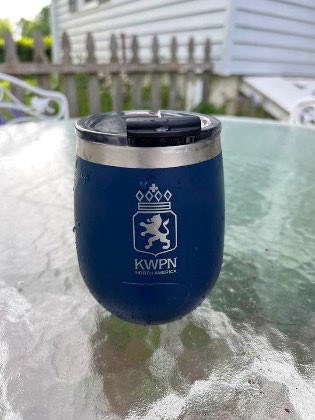 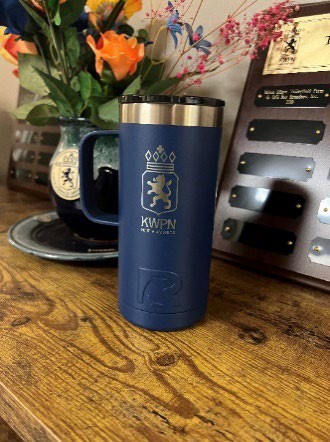 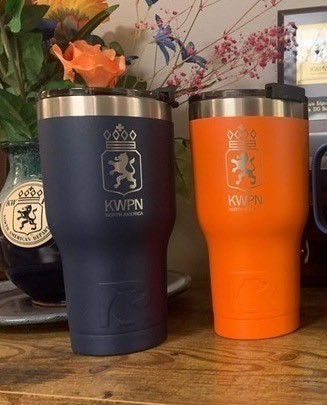 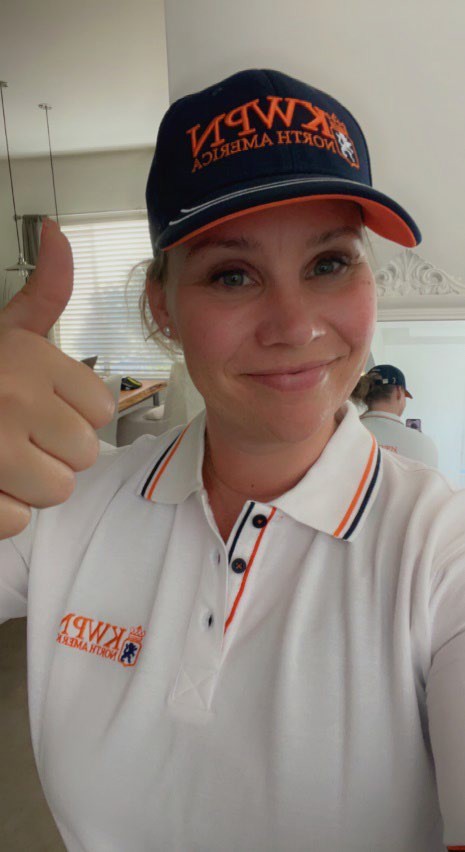 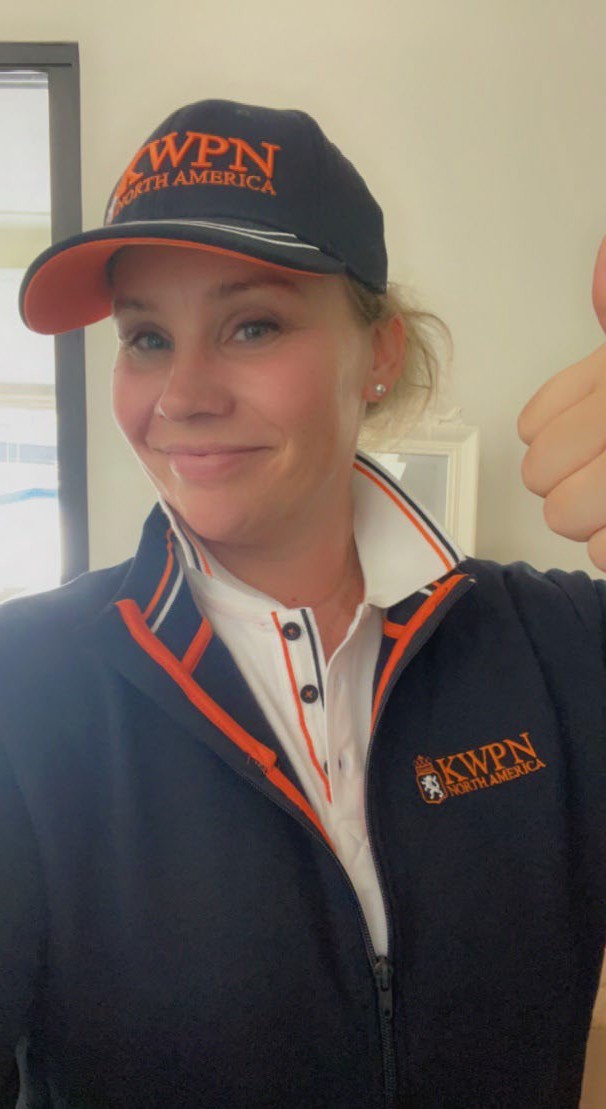 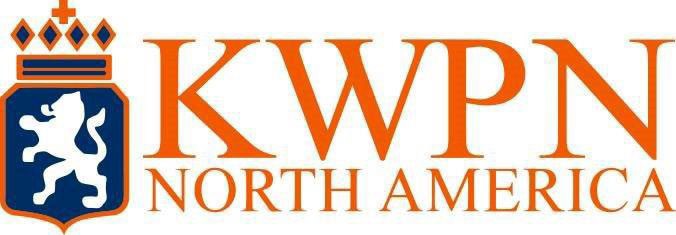 KWPN-NA Merchandise Order FormWomen’s Polo – White - $39.95 + S&HXS	 S 	 Med 	 Lg 	 XL	 XXL 	Men’s Polo – White - White - $39.95 + S&HS 	 Med 	 Lg 	 XL	 XXL 	Women’s Jacket – Blue - $54.95 + S&HXS	 S 	 Med 	 Lg 	 XL	Men’s Jacket – Blue - $54.95 + S&HS 	 Med 	 Lg 	 XL	 XXL 	KWPN-NA Hat - $20.00 + S&HKWPN-NA Tumblers - $25.00 + S&HRegular 20 oz Tumbler:	Blue		Orange 	 	Coffee Travel Tumbler – Blue	Wine Tumbler - Blue	Payment:	 Check	 Visa	 Mastercard	 Other 	Please invoice me: (Payable in U.S. Funds.)Card #: 	 Exp: 	 CCV#:	Name on Card 	 Signature:	Mail: KWPN-NA, 4037 Iron Works Parkway, Ste 140, Lexington, KY 40511 Fax to: 859-554-0366; Email: kelley@kwpn-na.org